PRÉ 2   DATA:COM A AJUDA DA FAMÍLIA ORGANIZE UM CIRCUITO ( PERCURSO COM DIFERENTES DESAFIOS QUE LEVAM AS CRIANÇAS A EXPERIMENTAR MOVIMENTOS VARIADOS COM O CORPO. PODE USAR MATERIAS ALTERNATIVOS, EX: LINHA, LATA, MESA, CADEIRA, CABO DE VASSOURA, BALDE, BOLAS ENTRE OUTROS.OBS: VOU POSTAR UM VIDEO NO NOSSO GRUPO DO WHAT’S PARA SERVIR DE EXEMPLO. PRÉ 2DATA:FAÇA BOLINHAS DE PAPEL ( CREPOM, JORNAL, REVISTAS ) EM SEGUIDA COLE EM CIMA DE CADA LETRINHA, podem desenhar as letras em uma folha.PRÉ 2DATA:COM A AJUDA DO PAPAI E DA MAMÃE,  USE A CRIATIVIDADE E CRIE UMA LINDA HISTÓRIA  A PARTIR DAS SEGUINTES CENAS: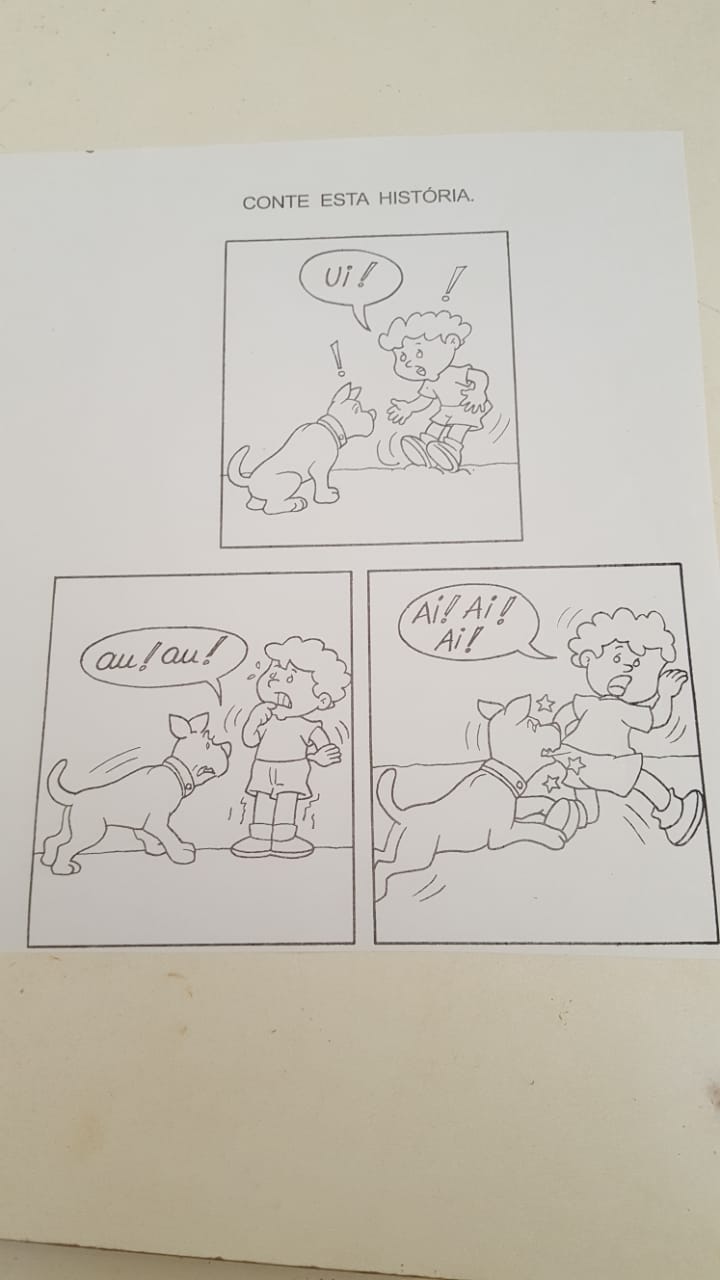 PEÇA PARA A MAMÃE ESCREVER PARA VOCÊ. USE PARA COMEÇAR A HISTÓRIA AS SEGUINTES QUESTÔES:DÊ UM NOME PARA O CACHORRO;DÊ UM NOME PARA O MENINO;EM QUE LUGAR ESTAVA?PARA FAZER COM A FAMÍLIA: ( SE POSSÍVEL GRAVE UM VIDEO RESPONDENDO AS QUESTÕES)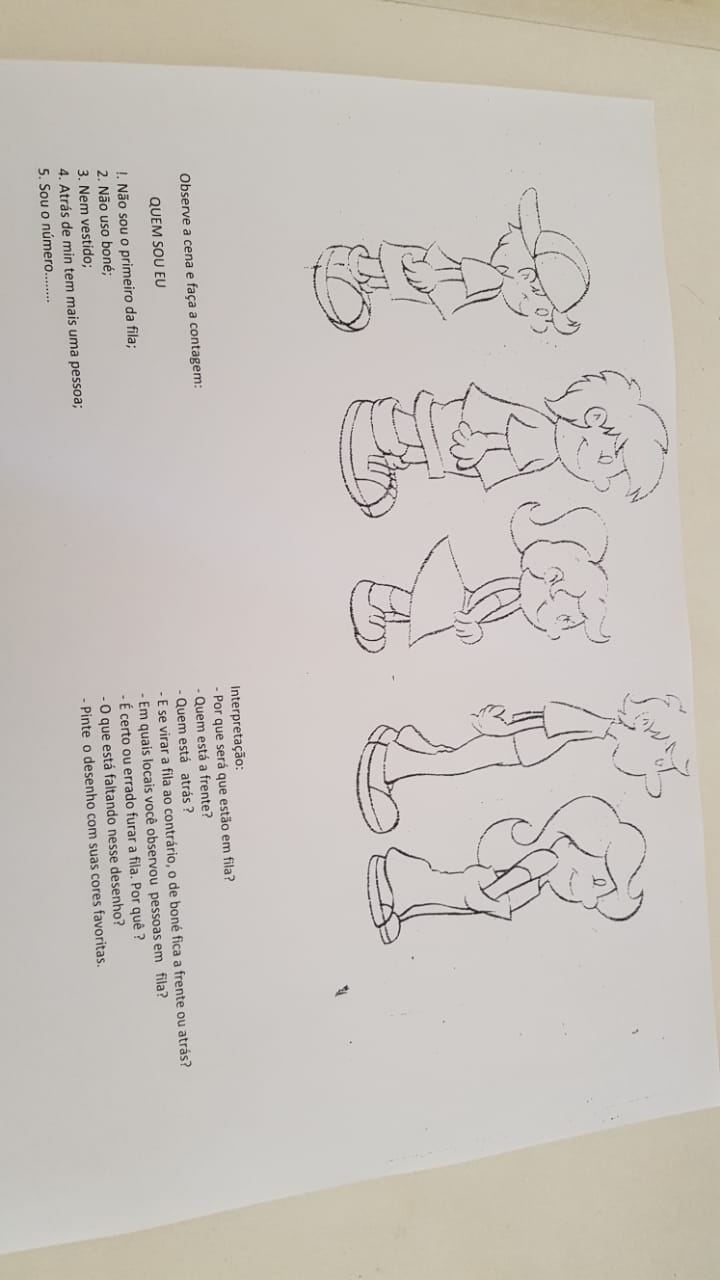 OBSERVE A CENA E FAÇA A CONTAGEM:QUEM SOU EUNÃO SOU O PRIMEIRO DA FILA;NÃO USO BONÉ;NÃO USO VESTIDO;ATRÁS DE MIM TEM MAIS UMA PESSOA;SOU O NÚMERO .........INTERPRETAÇÃO:POR QUE SERÁ QUE ESTÃO EM FILA?QUEM ESTÁ A FRENTE?QUEM ESTÁ ATRÁS?E SE VIRAR A FILA AO CONTRÁRIO, O DE BONÉ FICA A FRENTE OU ATRÁS?EM QUAIS LOCAIS VOCÊ JÁ OBSERVOU PESSOAS EM FILA?É CERTO OU ERRADO FURAR A FILA? POR QUÊ?O QUE VOCÊ ACHA QUE ESTÁ FALTANDO NESSE DESENHO?PRÉ 2DATA:PARA FINALIZAR A SEMANA QUE TAL FAZER UMA LINDA OBRA DE ARTE?FAÇA UM DESENHO DE SUA PREFERÊNCIAVOCÊ PODE USAR:> LÁPIS DE COR;> GIZ DE CERA;> TINTA GUACHE;> PAPELÃO;> FOLHA DE OFÍCIO;UM FORTE ABRAÇO! E ATÉ A PRÓXIMA SEMANA.